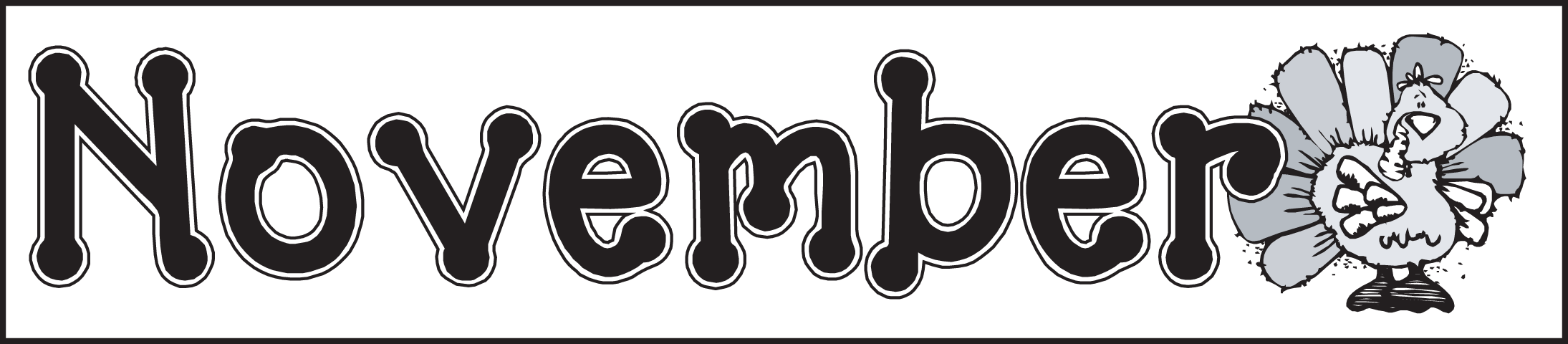 Mrs. Soderquist’s Class          	 					Room 109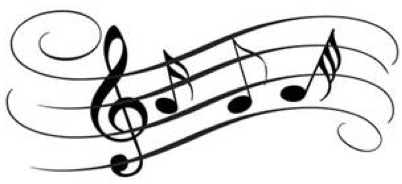 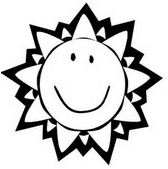 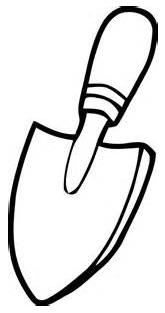 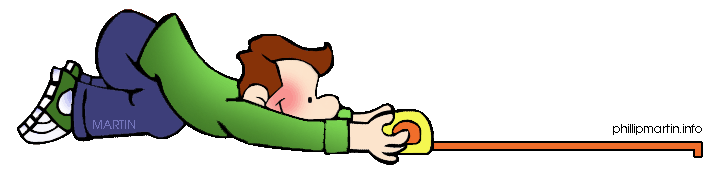 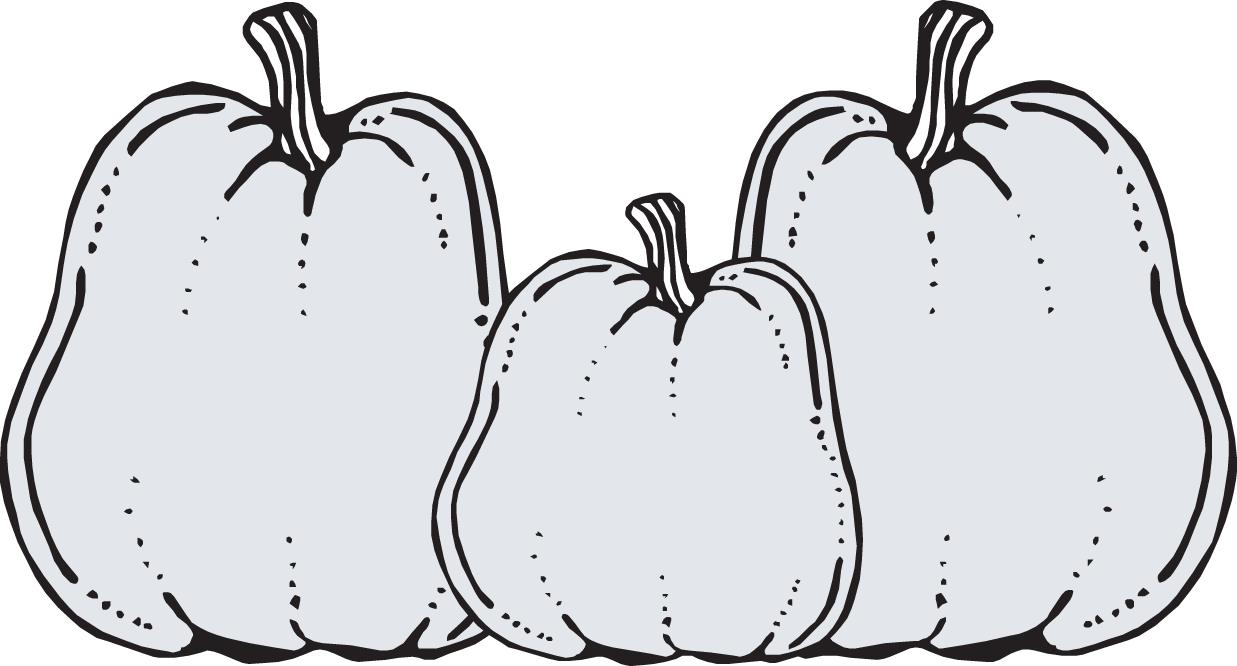 